Консультация для родителей«Все о детской речи»                                                                                                        Подготовила:учитель-логопедБоронина О.Ю.Уважаемые родители, вашему вниманию предлагается консультация, составленная по материалам работ ученых Н.С. Жуковой и  Е.М. Мастюковой. Авторы подчеркивают важность роли семьи в преодолении трудностей в развитии ребенка. Что надо знать родителям о закономерностях детской речи.Трудно переоценить роль хорошо развитой речи в жизни ребенка. С помощью слов дети общаются с окружающими, познают мир, формируется личность ребенка, развивается его мышление и поведение.Давно замечено, что дети с плохо развитой речью с трудом усваивают школьные знания, долго не могут научиться читать и писать, а многие из них производят впечатление умственно отсталых.Общеизвестно,  что в норме ребенок овладевает родным языком на основе звучащей вокруг него и слышимой им речи. Процесс усвоения родного языка в главных его чертах протекает в поразительно короткие сроки. Однако психофизиологические механизмы этого процесса остаются неясными и даже загадочными.Как бы сложно, бурно или своеобразно  не протекало развитие детской речи, оно подчиняется определенным закономерностям, которые необходимо учитывать в общении с детьми и, особенно при исправлении их «речевых ошибок».Известно, что дети не сразу вдруг овладевают правильной речью, что одни явления родного языка (типы предложений, длина слов, звуки речи и др.) усваиваются ребенком раньше, другие - намного позже. Естественная последовательность усвоения языковых элементов направляется различными факторами. Чем проще по звучанию и структуре слово, тем быстрее и легче оно запоминается детьми.Появлению дара слова предшествуют формирование определенного уровня слухового и зрительного внимания, памяти, накопление пассивного словарного запаса. На ранних этапах развития речи огромное значение имеет появление у ребенка желания подражать словам.Кроме механизма подражания, имитации или воспроизведения детьми слов окружающих, имеет место действие скрытой необычайно сложной системы функциональных нервных связей, обеспечивающих осуществление речи.Остановимся на основных этапах нормального развития детской речи.В возрасте около 1-го года дети начинают произносить относительно чисто первые 3-5 слов: мама, папа, дай, на, бух и др.Через несколько месяцев, а иногда и через год начинается усвоение «новых слов», которые первоначально могут произноситься детьми с большими искажениями: «мако» (вместо молоко), «пупи» (вместо кубики) и др. Сосуществование слов правильно и неправильно произносимых, - основная закономерность начальных этапов становления речи у детей.Показателем дальнейшего развития детской речи отнюдь не является правильное звукопроизношение, как почему-то думают родители, а своевременное развитие у ребенка способности использовать слова своего лексикона в различных сочетаниях друг с другом, т. есть развитие способности соединить слова  в предложения.                                                               Характерной особенностью детской речи вплоть до  трех лет является то, что многие звуки родного языка опускаются или замещаются близкими по звучанию или артикуляции. Это происходит потому, что артикуляция звуков вырабатывается не сразу, а постепенно и восприятие речи далеко не совершенно. Зато в этом возрасте дети точно воспроизводят интонационно-ритмические мелодические контуры слов: «появос» (паровоз), «тититики» (кирпичики)…Показателем правильного развития детской речи является способность ребенка двух с половиной -  трех лет строить предложения из 3-4 и более слов и употреблять знакомые слова в нескольких грамматических формах: дай – дает – не дам.… С момента появления у ребенка возможности правильно строить несложные предложения и изменять слова по падежам, числам, лицам и временам происходит качественный скачок в развитии детской речи. Этот процесс протекает так динамично, что в три года дети свободно общаются не только при помощи грамотно построенных простых предложений, но и многих видов сложных предложений, включающих такие союзы, как: потому что, для того чтобы, если … и др.Допустимо, что к четырем годам у ребенка с хорошо развитой речью могут остаться неусвоенными отдельные согласные звуки, например: «Р, Л, Ш, Ч». Если же в этом возрасте дети не выговаривают многих звуков, то их следует показать логопеду.Несмотря на то, что к трем годам дети свободно владеют разговорной речью, усвоение родного языка продолжает совершенствоваться вплоть до школьного возраста.Что мы понимаем под отставанием развития речи, и когда следует обратить на это внимание?В случае нарушения усвоения родного языка – слов, грамматического строя и фонетики имеет место отставание развития речи.В логопедии отклонения от нормы в речевом развитии называются по-разному: ярко выраженные – алалия, общее недоразвитие речи, менее резко выраженные – задержка речевого развития. Чем старше ребенок и чем хуже он говорит, тем глубже у него общее недоразвитие речи. Аналогичное нарушение у детей более младшего возраста может до поры до времени квалифицироваться как задержка речевого развития.Причины, вызывающие отставание развития речи, могут быть самыми разнообразными: биологические, социальные, и др. Успех преодоления общего недоразвития во многом определяется тем, в каком возрасте замечено отставание и в каком возрасте ребенку начали оказывать помощь. Логопедические занятия, начатые в период наиболее интенсивного развития головного мозга, являются наиболее эффективными. Они включают в активную деятельность различные функциональные нервные связи и тем самым ускоряют их созревание, способствуя наиболее полной компенсации нарушенного хода психоречевого развития.Очень важно уже в раннем возрасте обратить внимание на речевое и умственное развитие ребенка, не дожидаясь, когда он «сам заговорит».  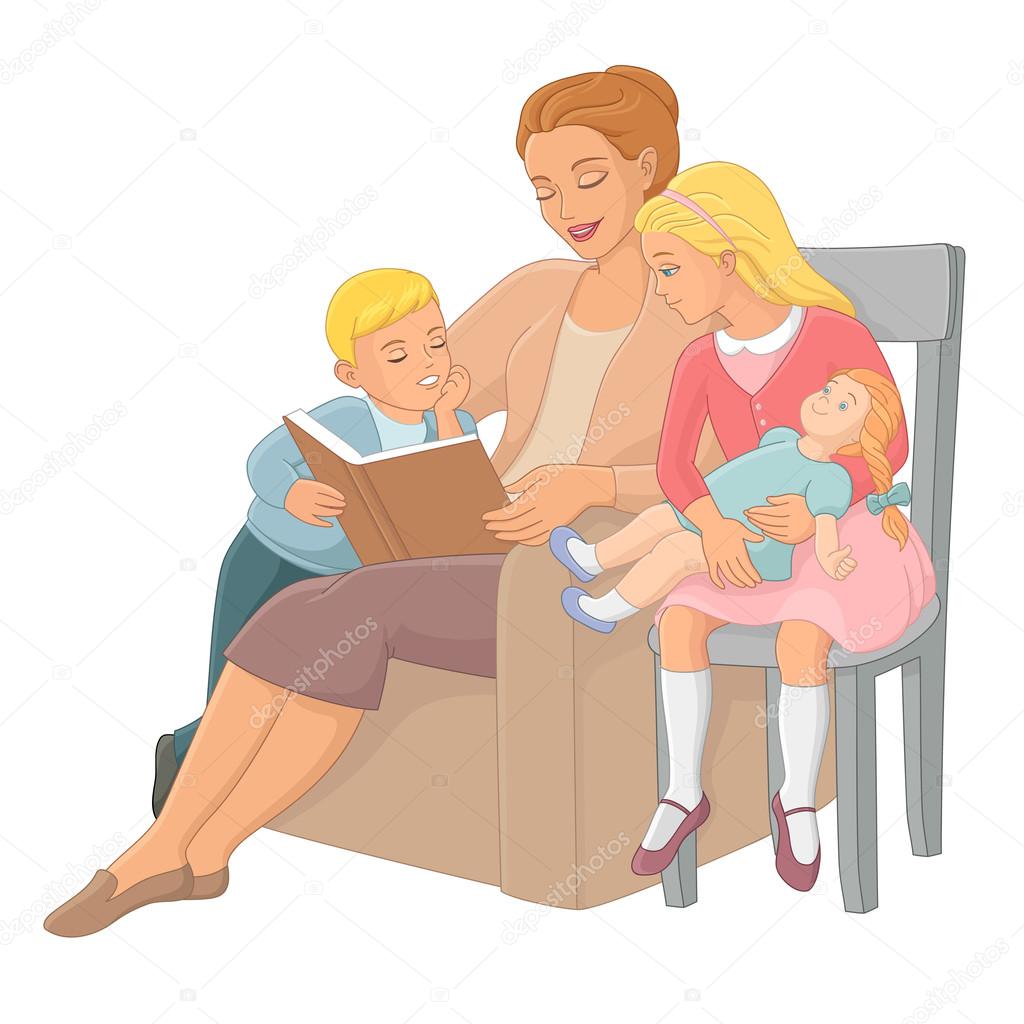 